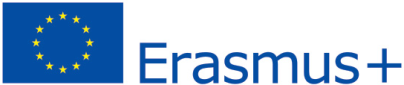 KAUNO “SANTAROS” GIMNAZIJA ______________________________________________________(projekto pavadinimas)________________________________________________________________________________ (pareigos, vardas, pavardė)	 ERASMUS+ KOMANDIRUOTĖS (STAŽUOTĖS) ATASKAITA ______________ (data)KaunasPareigos		 	Parašas		 	Vardas, pavardėKomandiruotės (stažuotės) šalisKomandiruotės (stažuotė)  data Komandiruotės (stažuotės) tikslasPriimanti institucijaKomandiruotės (stažuotės) dalyvių tikslinės grupėsKomandiruotės (stažuotės) metu aplankytos  institucijos/organizacijos/įmonėsMokymo panašumai, lyginant su GimnazijaMokymo skirtumai, lyginant su GimnazijaĮdomiausia ir naudingiausia komandiruotės (stažuotės) dalisKomandiruotės (stažuotės) metu patobulintos ir įgytos kompetencijosĮgyta patirtis, kurią vertėtų taikyti:GimnazijojeRegioneLietuvojePlanuojama  komandiruotėje (stažuotėje) įgytos patirties sklaida ir būdaiKita svarbi informacija